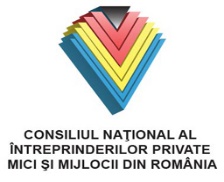 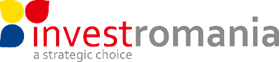 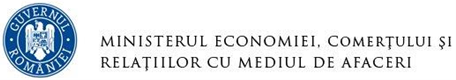 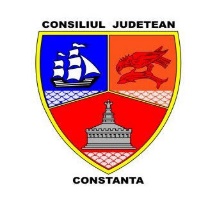 Consiliul Național al Întreprinderilor Private Mici și Mijlocii din Româniaîn parteneriat cu InvestRomania - Ministerul Economiei, Comerțului și Relațiilor cu Mediul de Afaceriși cu sprijinulConsiliului Județean ConstanțaorganizeazăConferințaConstanța – RomâniaPavilionul Expozițional Constanța, bdul Mamaia nr.331A, județ Constanța30 Septembrie 2016                     AGENDA30 Septembrie 201608:30– 09:00 Înregistrarea participanților – Welcome coffee09:00 – 10:30  Discurs introductivModerator Daniel ApostolSpeakeri:Florin Jianu - Președinte al Consiliului Național al Întreprinderilor Private Mici și Mijlocii din România (CNIPMMR)Costin Borc - Viceprim-ministru, ministrul Economiei, Comerțului și Relațiilor cu Mediul de Afaceri Țuțuianu Marius-Horia - Presedintele Consiliului Judetean Constanta Decebal Fagadau – Primar Constanta Manuel Costescu - Secretar de Stat în cadrul Ministerului Economiei,Comerțului și Relațiilor cu Mediul de Afaceri Enache Jiru - Secretar de Stat în cadrul Ministerului Finanțelor Publice Osman Koray Ertas – E.S. Ambasadorul Turciei la Bucureşti Saad Mohamed Saad AL-KOBAISI - E.S. Ambasadorul statului Quatar la Bucureşti TBC10:30 – 10:45  Pauză de cafea  10:45 – 12:30 Cuvânt de deschidere ”Invest in Romania” – panel principalSpeakeri:               Paul Ichim, vicepreședinte EximbankSuzana Chiriac – Director in cadrul Ministerului Fondurilor Europene Prof.univ.dr.Robert Aurelian Șova, Președinte CECCARAlexandru Petrescu, Director general Poșta RomânăAli Bozcaliskan, Consul general al Republicii Turcia la ConstanțaBenedikt Saupe - Adjunct Sef de Misiune la Ambasada Austriei in BucurestiConsilier economic al Ambasadei Rep. Populare Chineze la Bucuresti - TBCPovesti de succes:Nicolae Bucovala (turism)Soare Constantin (agricultura)                                        Sesiune de întrebări și răspunsuri 12:30 – 13:30  WORKSHOPS  – moderator Iulian Gropoșilă, vicepreședinte CNIPMMR –sala 2Oportunitati de atragere a investitiilor Oportunități de  dezvoltare a operațiunilor de import-export Prezentări oportunități de țară/Diplomație economică/Bune practiciSpeakeriSorin Vasilescu, Direcția Implementare Proiecte Manuel Donescu, ministru consilier Ambasada României în Marea BritanieGeorge Petrușan, secretar economic Ambasada României în MexicMihaela Simion, consilier economic Ambasada României în GermaniaAdi-Cristina Mitea, secretar economic II Ambasada României în AustriaGabriel Buzea, ministru consilier Ambasada României în SpaniaNorina Boru, secretar economic Ambasada României în ItaliaTullia Balla, secretar economic Ambasada României în UngariaValentin Stanislav, ministru consilier Ambasada României în TurciaOportunități de dezvoltare locale /parcuri industriale primari – prezentare oportunități locale Delia Ungur - Director Eurobusiness Parc Oradea Oportunitați de finanțare fonduri europene pentru mediul privat / Oportunitați de finanțare a activității mediului publicBCR, Alphabank, Eximbank (Corina Vulpes-TBC) + Florentina Drogeanu dir.Suc.Constanta, ADR SE, Departamentul Proiecte CNIPMMR, O.T. IMM Constanța-George Fulina13:45 -14:45  Prânz - Hotel Malibu15:00 – 16:00  Întâlniri tematice B2A  - Agricultură/turism, industrie/energie și mediu, servicii/ comerțGrup de lucru- agricultură- moderator reprezentant al Directiei agricole Constanța (sala 1)Grup de lucru- industrie / energie și mediu / parcuri industriale  - moderator Yvonne Saghiu (sala 2)Grup de lucru- turism/servicii /comerț - moderator Corina Martin, președinte ALDD(sala 3)16:15 – 18:00       Vizită  la Autoritatea Portuara Constanta